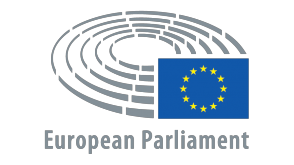 INVIT A TION EUROPEAN-PARLIAMENT’S HIGH-LEVEL CONFERENCE ONREFUGEES 2017The European Union faces a refugee crisis of such magnitude that several are questioning the EU’s ability to address the crisis in a coordinated fashion. The European Parliament is determined to prioritize a Europe, where the citizens are safe and can travel freely, which has outer borders, and a responsible, sustainable refugee policy in accordance with international standards. We must exhibit strength and ambitious European leadership in order to address the great concern of our citizens caused by the refugee and migration problem. The goal of this conference is to increase awareness on the subject and move towards solidarity and binding common solutions between the EU countries. How can we develop solidary and mutually binding common solutions for the reception and allocation of refugees between the member countries?It is on this background that the European Parliament issues this invitation to a high-level conference on refugees. PROGRAMME08.45  Conference participants arrive.09.00  Welcome by the Chairman of Parliament.09.05  The groups prepare for the programme of the day.09.20  Movie.09.50  The Groups discuss the movie and prepare strategies and speeches.10.30  Informal coffee meeting.10.50  Speeches from the groups (Viktor Turban, Beata Głowa, Filippa Grandiosum, Ronald Kusk, Cecilia Vekselström). Journalists observe, but do not participate.11.10   Debate between parties and groups members (politicians and NGOs) Journalists observe.11.30  Press conference: Journalists are now free to pose questions.11.55  Closing speech by the President of the European Parliament.We look forward to your active participation.Anton SalamiPresident of the European Parliament En del af undervisningsmaterialet POPULISME I EUROPA udgivet i 2017 af Folkehøjskolernes Forening i Danmark